Национальные проекты. Фотоконтроль-2019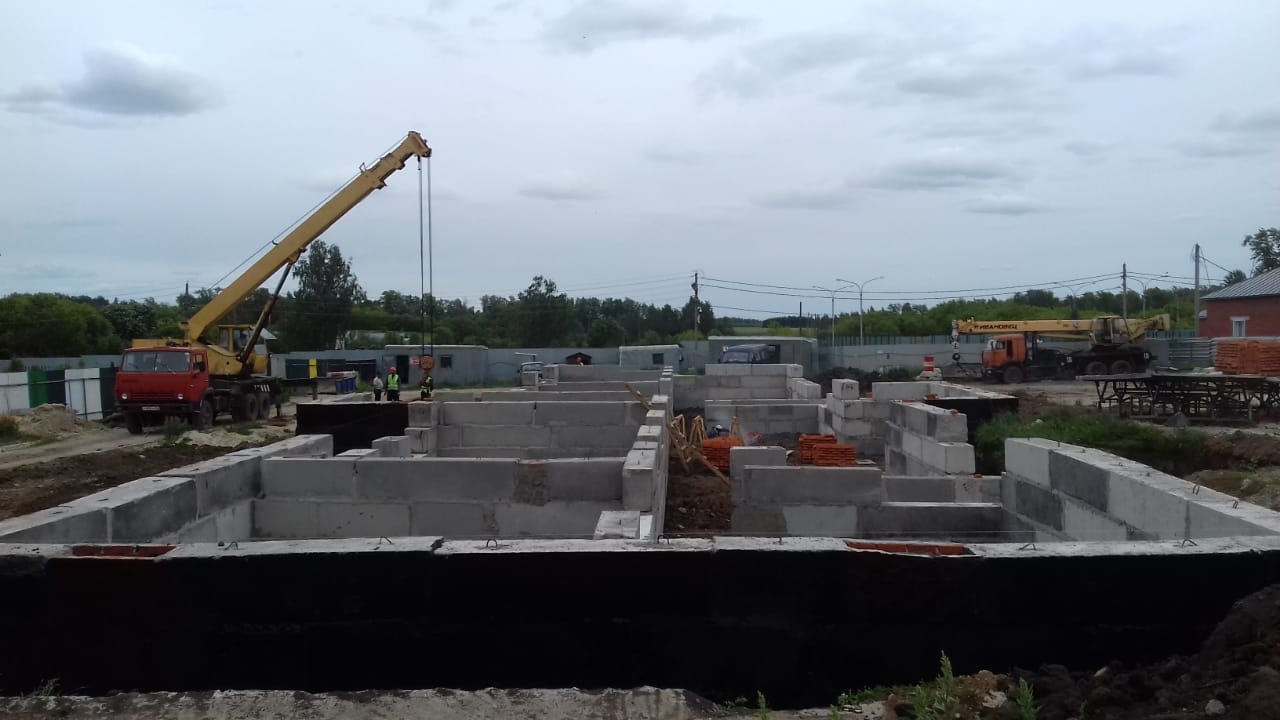 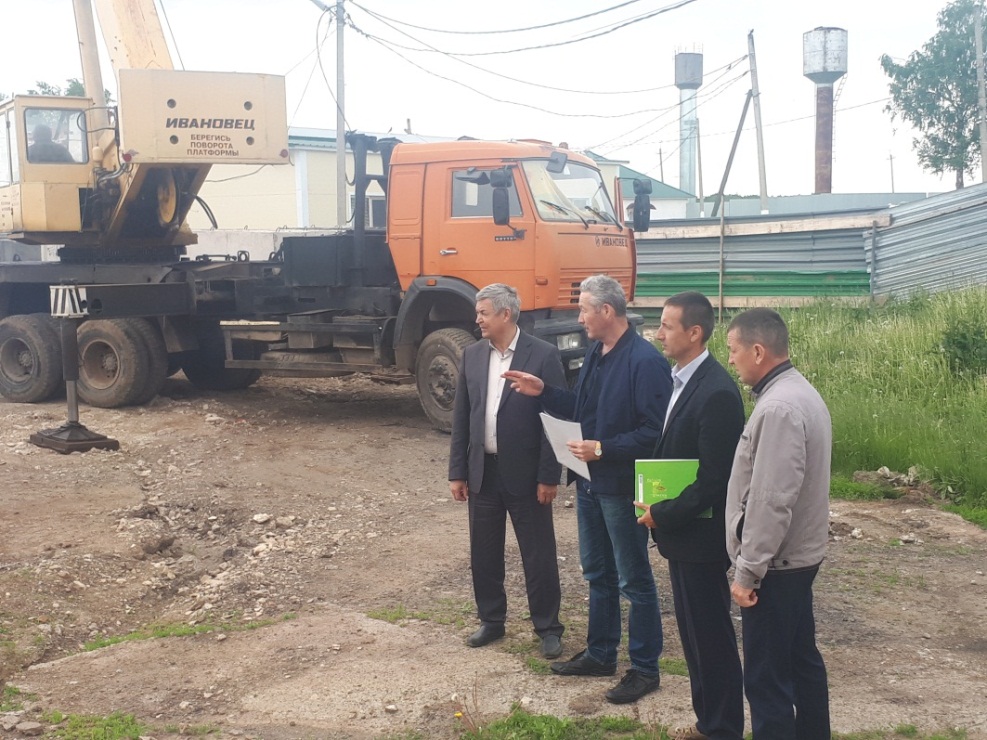 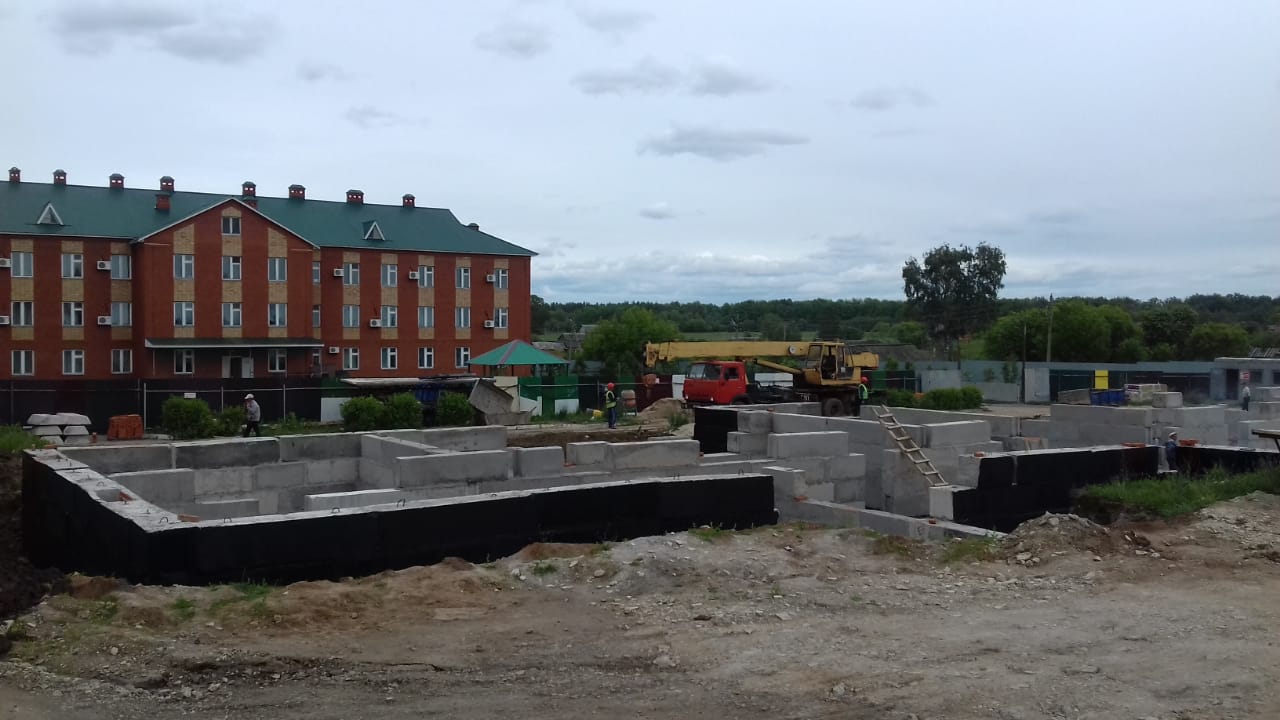 Проект:В рамках национального проекта «Демография», в соответствии с федеральным проектом «Старшее поколение»Объект:Заключение экспертизы:Заказчик:Проектировщик:Подрядчик:Строительство жилого корпуса ГАУСО «Ново-Чурилинский психоневрологический интернат», общая площадь 2423,64 кв.м., 4 этажа, в том числе 1 подвальный этаж;Положительное заключение экспертизы на проектную документацию и результаты инженерных изысканий №16-1-1-3-0020-18 от 24.01.2018; положительное заключение экспертизы о проверке достоверности определения сметной стоимости №16-1-0195-18 от 25.01.2018.ГКУ «ГИСУ РТ»ООО «Мастерская архитектора Дмитриева Н.М.»ООО «Арская МСО»Дата посещения:11 июня 2019 годаСостав участников:- И.А.Галимуллин, руководитель ИК АМР РТ;- А.Д.Хакимов, куратор ГИСУ;- Р.В.Хабибулин, начальник отдела инфраструктурного развития ИК АМР РТ;-Р.М.Гарипов, директор ГАУСО «Ново-Чурилинский психоневрологический интернат»;-И.М. Шамсемухаметов заместитель директора ГАУСО «Ново-Чурилинский психоневрологический интернат»;- Р.Ф. Фатыхов, директор ООО «Арская МСО»;- Г.Ф.Гарипова – заместитель главы района, председатель рабочей группы по контролю за исполнением нацпроектов в Арском муниципальном районе;-Ш.И. Салахов, депутат Арского районного Совета, ответственный по контролю за строительством объекта;- Г.М.Гибадуллина – глава МО «Сизинское СП АМР РТ»Выполнение графика работ на объекте- подготовка территории – 100 %- временное ограждение территории – 100 %- котлован – 100 %- монтаж фундаментных подушек – 100 %- монтаж фундаментных блоков – 90 %- обмазочная гидроизоляция – 80 %Основные выводыРабота ведется согласно графикуОтветственные- Р.Ф. Фатыхов, директор ООО «Арская МСО»;- И.А.Галимуллин, руководитель ИК АМР РТ;-Р.М.Гарипов, директор ГАУСО «Ново-Чурилинский психоневрологический интернат».